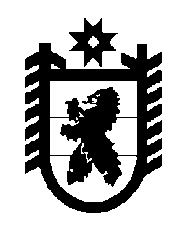 Российская Федерация Республика Карелия    УКАЗГЛАВЫ РЕСПУБЛИКИ КАРЕЛИЯОб определении регионального государственного телеканала, освещающего деятельность политических партий, представленных 
в Законодательном Собрании Республики Карелия В соответствии с частью 2 статьи 2 Закона Республики Карелия 
от 30 июля 2010 года № 1420-ЗРК «О гарантиях равенства политических партий, представленных в Законодательном Собрании Республики Карелия, при освещении их деятельности региональными телеканалом 
и радиоканалом» определить региональным государственным телеканалом, освещающим деятельность политических партий, представленных в Законодательном Собрании Республики Карелия, телеканал «САМПО ТВ 360º» (автономное учреждение Республики Карелия «Информационное агентство «Республика Карелия», 
лицензия на телевизионное вещание от 2 февраля 2018 года № 29136, территория  вещания – Республика Карелия, время вещания – ежедневно, круглосуточно).
          Глава Республики Карелия                                                              А.О. Парфенчиковг. Петрозаводск15  марта 2018 года№ 20